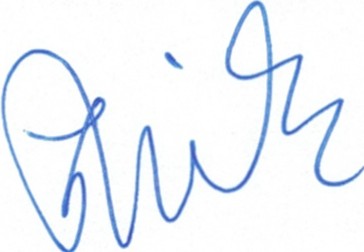 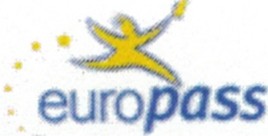 Curriculum vitaeInformatii personaleNume I Prenume	VIDU LIVIAAdresa(e)		Facultatea de Ingineria   i Gestiunea Producjiilor Animaliere, Bd. Marasti nr. 59, Bucuresti, RomaniaE-mail(uri)	liviavidu@gmail.com ; vidulivia2014 @yahoo.com livia.vidu@usamv.ro Nationalitate( -tati)	RomanaData naterii	02. 02.1972Experienta  profesionaHiPerioada	2016-prezentFunctia sau postul ocupat	Conducator de doctoratPrincipalele activitati   i	Coordonarea	i  indrumarea  doctoranzilor  in  activitatea  de  documentare responsabilitati	cercetare  tiin!ifica in domeniul ZootehnieNumele   i adresa angajatorului	Universitatea	de	Stiinte	Agronomice	I	Medicina	VeterinaradinBucureti,Bd.   Marati   nr.   59,  sector   1  Bucureti,  011464,  website: http ://www.usamv .roTipul activitatii sau sectorul de	Educatie- Cercetare   tiintifica-Invatamant superior activitatePerioada	1996-prezentFunctia sau postul ocupat Preparator universitar (1996- 1999), Asistent universitar (1999-2002), Sef lucrari (2002-2006), Conferentiar universitar (2006-2015), Profesor universitar (2015-prezent)Principalele activitati   i	Activitati	didactice	i   de   cercetare:	Tehnologia	creterii   bovinelor , responsabilitati	Creterea   bubalinelor ,  Proiectarea   si   dezvoltarea   fermelor   de  bovine,Biosecuritatea  pe  filiera  producerii   camii,  Studiul  laptelui,  Tehnologia producerii lapteluiNumele   i adresa angajatorului	Universitatea	de	Stiinte	Agronomice	i	Medicina	VeterinaradinBucureti,Bd.   Marati   nr.   59,  sector   1  Bucureti,  011464,  website : http ://www.usamv.roTipul activitatii sau sectorul de	Educatie-Invatamant superioractivitatePerioada	2018-prezentFunctia sau postul ocupat Membru asociat Academia de Stiinte Agricole i Silvice "Gheorghe Ionescu  Siseti"Principalele activitati   i	Evaluare	i  monitorizare   activitate  de  cercetare  1n  cadrul  sectiei  de responsabilitati	Zootehnie.Numele  i adresa angajatorului	Academia de $tiinte Agricole   i Silvice "Gheorghe Ionescu $iseti"Bd. Marati 61, sector  1, Bucureti http://www.asas.roTipul activitatii sau sectorul deactivitate PerioadaCercetare-Invatamant superior; Elaborarea Strategiei sectorului zootehnic pentru perioada 2020 - 20402018 -prezentFunctia sau postul ocupat	Membru!n Consiliul $tiintific al Statiunii de Cercetare Dezvoltare pentru Creterea Bivolilor  $ercaia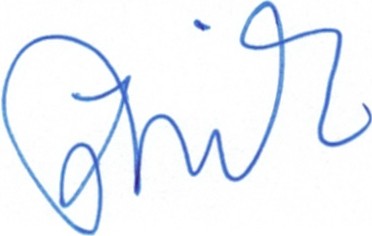 Principalele activitati  i	Evaluare  i monitorizare activitate de cercetare responsabilitatiNumele  i adresa angajatorului	Statiunea de Cercetare-Dezvoltare  pentru  Creterea Bivolilor	ercaia, Str.Cfunpului nr. 2,   ercaia,jud. BraovTipul activitatii sau sectorul de	Cercetare  tiintifica activitatePerioada	2018-prezentFunctia sau postul ocupat  Responsabil Program de studii de doctorat domeniul ZootehniePrincipalele activitati  i	Monitorizarea	i  gestionarea  activitatii	tiintifice	i  de  cercetare  pentru responsabilitati	domeniul de doctorat Zootehnie , din cadrul USAMV BucuretiNumele  i adresa angajatorului	Universitatea	de	$tiinte	Agronomice	i	Medicina	VeterinaradinBucureti,Bd.   Marati   nr.   59,   sector   1   Bucureti,   011464,   website : http ://www.usamv .roTipul activitatii sau sectorul de	Educatie- Cercetare  tiintifica-Program de studii Doctorat activitatePerioada	2015-prezentFunctia sau postul ocupat	Expert evaluator ARACIS/membru 1n comisia peramanenta/  Comisia 9 -$tiinte Agricole, Silvice  i Medicina VeterinaraSecretar Comisia 9 -$tiinte Agricole, Silvice  i Medicina VeterinaraPrincipalele activitati  i	Evaluarea programelor de studii  n vederea acreditarii responsabilitatiNumele  i adresa angajatorului	Agentia  Romana  pentru  Asigurarea  Calitatii!n  Invatamantul  Superior,Bucureti,   Bd.  Marati   nr.  59,   sector   1  Bucureti,   011464,  website : http ://www.aracis .roTipul activitatii sau sectorul de	Educatie-Invatamant superioractivitatePerioada	2015-prezentFunctia sau postul ocupat	Expert evaluator Ministerul Cercetarii  i Inovarii Principalele activitati  i	Evaluarea proiectelor de cercetareresponsabilitatiNumele  i adresa angajatorului		"nisterul Cercetarii  i Inovarii, Bucureti, Str. Mendeleev, nr. 21-25 Tipul activitatii sau sectorul de	Evaluare activitati de cercetareactivitatePerioada	2013-prezentFunctia sau postul ocupat	Reprezentant nationalPrincipalele activitati  i	Comunicare, evaluare  i diseminare 1n domeniul creterii bivolilor responsabilitl:l.IiNumele  i adresa angajatorului	International Buffalo FederationTipul activitatii sau sectorul de	Cercetare-dezvoltare in domeniul creterii bivolilor activitatePerioada	2014-prezentFunctia sau postul ocupat		Coordonator National FAO pentru Managementul Resurselor Genetice AnimalePrincipalele activitati i	Comunicare, evaluare i diseminare in domeniul resurselor genetice responsabilitati	animale, elaborarea raportului de taraNumele i adresa angajatorului	FAOTipul activitatii sau sectorul de	Managementul resurselor genetice animale activitatePerioada	2016-prezentFunctia sau postul ocupat	Membra a grupului de lucru Ex situ Conservation (Cryo-Conservaation) , ERFP, FAQPrincipalele activitati i	Comunicare, evaluare i diseminare in domeniul resurselor genetice responsabilitati	animaleNumele i adresa angajatorului	FAOTipul activitatii sau sectorul de	Managementul resurselor genetice animale activitatePerioada	2016-2019Functia sau postul ocupat	Manager proiectPrincipalele activitati i	Coordonarea activitatii de cercetare tiintifica responsabilitatiNumele i adresa angajatorului	Universitatea	de	Stiinte	Agronomice	i	Medicina	VeterinaradinBucureti,Bd.   Marati   nr.   59,   sector	1  Bucureti,  011464 ,  website : http://www.usamv .roTipul activitatii sau sectorul de	roiectului  cu  finantare  UE  Horizon  2020  Proposal  number:  696367, activitate	roposal acronym: 4D4F, tema "Data Driven Dairy Decisions 4 Farmers"Perioada	2014-2017Functia sau postul ocupat	Manager proiectPrincipalele activitati i	Coordonarea activitatii de cercetare tiintifica responsabilitatiNumele i adresa angajatorului	Universitatea	de	StiinteBucureti,Bd.   Marati   nr. http ://www.usamv .roAgronomice	i	Medicina	Veterinaradin 59,  sector   1  Bucureti,  011464,  website:Tipul activitatii sau sectorul de	ercetari privind potentialul de conversie a fermelor conventionale de bivolite pentru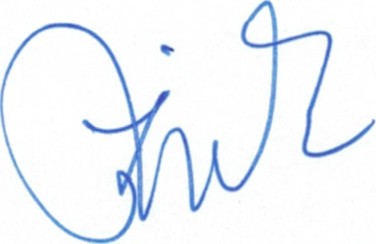 activitate  apte In ferme bio prin  elaborarea unui  model  demonstrativ	i a codului de bune ractici (BIOBUFFALO), contract 169/2014Perioada	2006-2008Functia sau postul ocupat	Director coordonator proiectPrincipalele activitati   i	Coordonare   i monitorizare activitate de cercetare pentru 5 parteneri responsabilitatiNumele   i adresa angajatorului	Universitatea de   tiinte Agronomice   i Medicina Veterinara dinBucureti,Bd. Marati m. 59, sector 1 Bucureti, 011464, website: http://www.usamv .roTipul activitatii sau sectorul de	Cresterea bivolilor in Romania- Cuantificarea performantelor morfo-prod uctive i activitate	de reproductie la populatiile de bubaline din Romania In conditiile al inierii lastandardele UE, proiect CEEX 123/2006Educatie si formarePerioada	2016Calificarea I diploma obtinuta	Atestat abilitare Disciplines principale studiate	Domeniul ZootehnieI competente dobanditeNumele  i tipul institutiei de	Universitatea de  tiinte Agronomice  i Medicina Veterinara-Bucure ti, mvatamant I furnizorului de	Facultatea ZootehnieformarePerioada	18. 04.-19.06. 2012Calificarea I diploma obtinuta	Certificat de stagiu profesionalDiscipline principale studiate I	Biotehnologii in reproductia asistata la animale si om, metode genetice de competente dobandite	dirijare a activitatii de reproductie la animalele domestice, bioetica, eticacercetatiiNumele   i tipul institutiei de	Universitatea Laval Quebec, Canada invatamant I furnizorului deformarePerioada	08. 2010-09. 2011Calificarea I diploma obtinuta	Diploma absolvire, specializare PostdoctoratDiscipline principale studiate I	Valorificarea laptelui de bivolita in produse traditionale, 1n conditii de competente dobandite	biodiversitateNumele   i tipul institutiei de	ACADEMIA		ROMANA,	Scoala   postdoctorala	pentru	biodiversitate invatamant I furnizorului de	zootehnica	i	biotehnologii	alimentare	pe	baza	ecoeconomiei	1formare	bioeconomiei necesare ecosanogenezeiPerioada	07. 2011Calificarea I diploma obtinuta  Certificat	absolvireostuniversitarin	specializarea   Management	universitar	-cursDisciplines principale studiate	Management universitar, cercetare tiintifica universitara, legislatia ill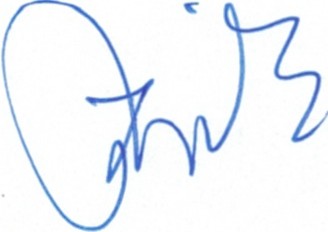 I competente dobandite	domeniul managementului universitar, finantarea invatamantului superior Numele   i tipul institutiei de	cademia de Studii Economice Bucuresti;invatamant I furnizorului deformarePerioada	18.03-27.03. 2011Calificarea I diploma obtinuta	Certificat de absolvire, specializare FormatorDisciplines principale studiate	Realizarea activitatilor de formare, Aplicarea metodelor si tehnicilor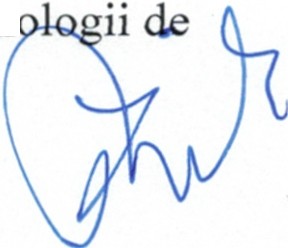 I competente dobandite		speciale de formare, proiectarea programelor de formare, Organizarea programelor si stagiilor de formareNumele  i tipul institutiei de	S.C. STEF MANAGEMENT CONSULTING SRL/MINISTERUL invatamant I furnizorului de	MUNCH , FAMILIEI SI EGALITATII DE SANSEformarePerioada	30. 01.-13.02. 2011Calificarea I diploma obtinuta	Certificat de stagiu profesional , specializare in Microbiology and MilkQuality ControlDisciplines principale studiate	Microbiologia produselor alimentare, Tehnologii de obtinere a laptelui iI competente dobandite	branzeturilor , Creterea animalelor producatoare de lapteNumele  i tipul institutiei de	Universita degli Studi del Molise, Dipartimento di Scienze e Tehnologie invatamant I furnizorului de	Agro-Alimentali e Microbiologiche, ItaliaformarePerioada	19. 10-19. 11. 2009Calificarea I diploma obtinuta	Diploma de studii postuniversitare de specializare in Consultanja agricolaDisciplines principale studiate	Reglementari U.E. in agricultura, PAC, accesare fonduri europeneI competente dobanditeNumele  i tipul institutiei de	Universitatea de Stiinte Agronomice  i Medicina Veterinara Bucureti­ invatamant I furnizorului de	Centrul de pregatire i informare UMP-MAKISformare Perioada	2007Calificarea I diploma obtinuta	Diploma - ,,Managementul  calitajii conform Standardelor  dinfamiliaISO 9000"Disciplines principale studiate	Managementul general, Managementul calitatii, Standarde de calitate ISOI competente dobandite	in invatamantul superiorNumele  i tipul institutiei de	S.C. SEMQ MANAGEMENT S.R.L. invatamant I furnizorului deformarePerioada	2007Calificarea I diploma obtinuta	Diploma Auditor -,,Auditul sistemului de management al calitatii" Disciplines principale studiate	Managementul general, Managementul calitatii, Standarde de calitate ISO,I competente dobandite	Audit in 1nvatarnantul superiorNumele  i tipul institutiei de	S.C. SEMQ MANAGEMENT S.R.L. invatamant I fumizorului deformarePerioad	08.-09. 2002Calificarea I diploma obtinuC Managementul resurselor genetice/ diploma de participare Disciplines principale studiate	Resurse genetice, pedagogie, managemet, consalting, biotehncompetente dobandite reproductie/gestionarea durabila a resurselor geneticeNumele §i tipul institu1iei de	Federatia Europeana de Zootehnie/Universitatea din Cairo, Egipt inva1amantPerioada	1997 - 2002Calificarea I diploma ob1inuta	Diploma de doctor in domeniul ZootehnieDisciplines principale studiate	Tehnologia creterii bovinelor , Managemant , Reproductia bovinelorI competen1e dobanditeNumele §i tipul institu1iei de	Universitatea de $tiin1e Agronomice §i Medicina Veterinara-Bucure§ti, invatamant I furnizorului de	Facultatea ZootehnieformarePerioada	1996 - 1997Calificarea I diploma obtinuta	Studii  aprofundate ,,Producerea,  industrializar ea si valorificarea laptelui"I Diploma de studii aprofundate/titlul de magister/masterDisciplines principale studiate	Morfofiziologia glandei mamare si studiul laptelui, industrializarea laptelui,I competen1e dobandite	Managementul si marketingul in productia lapteluiNumele §i tipul institutiei de	Universitatea de Stiinte Agronornice §i Medicina Veterinara-Bucure§ti, invatamant I furnizorului de	Facultatea ZootehnieformarePerioada	1991 - 1996Calificarea I diploma obtinuta	Facultate I inginer zootehnistDisciplines principale studiateI competente dobanditeAnatomie, Fiziologie, Ecologie,Tehnologii de cre§tere a animalelor , Genetica, Ameliorare, Reprodctie, Nutritie, Management , Tehnologia prelucrarii produselor animale I proiectare , conducere, organizare a activitatii specifice de productie din domeniul cre§terii animalelorNumele §i tipul institutiei de	Universitatea de Stiinte Agronornice §i Medicina Veterinara-Bucure§ti, invatamant I furnizorului de	Facultatea ZootehnieformareNivelul in clasificarea	Absolvent studii superioare nationala sau internationalaPerioada	1992- 1995Calificarea I diploma obtinuta	Diploma  cunoaterea limbii germaneDisciplines principale studiate	Limba germanaI competente dobanditeNumele §i tipul institutiei de	Universitatea Populara a Armatei-Cercul Militar National  Bucureti invatamant I furnizorului deformareNivelul in clasificarea	Diploma nr. 439/ 1.06. 1995 nationala sau internationalaPerioada  07. -08. 1999Calificarea diploma obtinuC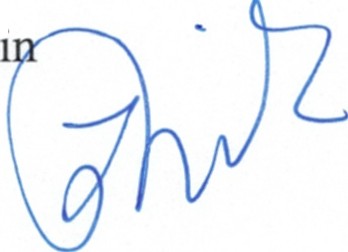 Disciplines principale studiateI competente dobanditeCompetente in consultanta agricola/diploma de participareCunoasterea teoretica si practica a consultantei agricole d' Germania/consultantNumele   i tipul institutiei de invatamant I furnizorului deformarePerioada Calificarea I diploma obtinutaDisciplines principale studiateI competente dobanditeNumele   i tipul institutiei de invatamant I furnizorului deformarePerioada Calificarea I diploma obtinuta Disciplines principale studiateI competente dobanditeNumele  i tipul institutiei de invatamant I furnizorului deformare PerioadaCalificarea I diploma obtinuta Disciplines principale studiateI competente dobanditeNumele   i tipul institutiei de invatamant I furnizorului deformareAptitudini  i competentepersonaleLimba maternaAutoevaluareNivel european (*)Germana Engleza FrancezaCompetente   i abilitati socialeCompetente i aptitudini	Experienta buna a managementului de proiect  i al echipei (participarea in organizatorice	roiecte de cercetare in calitate de director)Competente  i cunotinte de	Operare PC: Microsoft Word, Microsoft Excel, Microsoft PowerPoint, utilizare a calculatorului	Internet (mail, web)Competente i aptitudini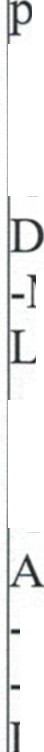 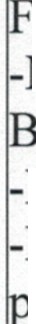 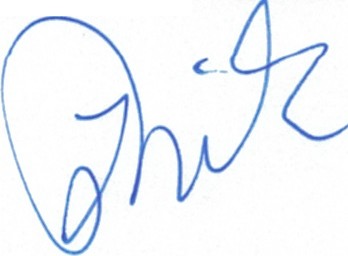 tehniceMembru in asociatii profesionale,  comitete tiintifice, comisii in domeniul invatamantului  i cercetariiCunotinte solide   i experienta 1n domeniul creterii taurinelor pentru carne   i Japte; Elaborarea   i implementarea de proiecte de ferme pentru bovine; Cunoaterea problematicii  creterii bivolilor la nivel national    i internatioanl;Aptitudini foarte bune de comunicare In calitate de cadru didactic, formator, lector invitat-Membra in European Biosafety Association (EBSA)(2020 -prezent)-Membra  in European  Federation  of  Animal  Science  (EAAP)	(2018- rezent);-Membra in Asociatia Generala a Inginerilor din Romania (2010-prezent);-Membra in comitetul  tiintific 8th Asian Buffalo Congress (aprilie 2015);-Membra in comitetul tiintific al revistei/conferintei Scientific Papers Series, Animal Science (2015-prezent);-Membra in Comitetul Editorial  al Revistei Romanian Biotechnological etters (2018-prezent);-Chairman Session Technologies of Animal Husbandry, "Agriculture for Life, Life for Agriculture" Conference (2018, 2019, 2020;-Reviewer pentru International Conference "Agriculture for Life, Life for griculture" (2016-prezent) -ISI;-Reviwer SGEM Conference(2020) ISI;-Reviewer pentru Revista Romana de Medicina Veterinara (2019-prezent)- SI;-Reviewer pentru Romanian Biotechnological Letters (2017-prezent) -ISI;-Reviewer pentru Genetics and Biodiversity Journal (2018-prezent) -BDI;-Reviewer pentru Journal of Buffalo Science (2020-prezent) -BDI;-Membra in Senatul USAMV Bucureti;-Membra in Consiliul Departamentului Tehnologii de productie  i procesare, acultatea IGPA;-Membra in Consiliul Studiilor Universitare de Doctorat din cadrul USAMV ucureti (2019-prezent);-Membra in Comisia de Etica a USAMV Bucureti;-Membra in comisia de monitorizare a rezultatelor cercetarii	tiintifice pt. roiectele finantate prin Fundatia Patrimoniu ASAS (2018-prezent);-Mernbra in Cornitetul National pentru Siguranta i Securitate Alirnentara;-Mernbra a Societatii Romane de Zootehnie;-Mernbra Consiliul Stiintific A.N.A.R.Z;Membra a Asociatiei Holstein.RO;Mernbra a Asociatiei Generale a Crescatorilor de Taurine din Romania;-Mernbra in Colectivul redactional al Revistei Crescatorului de taurine;Responsabil pentru Prograrnul de studii licenta Zootehnie - CPART/DOCIS;Indrurnator de an -Facultatea de Zootehnie,1998 -2013;Indrumator de an -Facultatea IGPA, specializarea master "Antreprenoriat m productia animaliera" (2019-prezent);-Profesor UNICO, 2012-2017Permis(e) de conducereInformatii suplimentareActivitare de cercetare­ dezvoltare-consultanta:Categoria Bremii: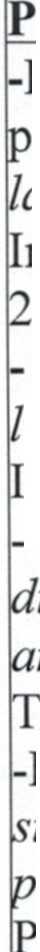 Diploma i Medalie de argint, Diploma de Excelenta "Justin CAPRA" entru inventia "Jmplementarea sistemului de luare a deciziilor fn fermele  de apte, pe baza datelor de precizie ", Salonul International de Inventii i novatii'', "Traian Vuia" Timioara, editia a VI -a, perioada 13-15 octombrie 020 pentru inventia "Smart farming  fn fer ma de vaci de lapte ";Diploma i Medalie de aur pentru inventia "Impl ementarea sistemului de luare a deciziilor fn fermele de lapte, pe baza datelor de preci z ie", Salonul nternational de Inventii  i Inovatii", "Traian Vuia" Timioara, 14 iunie 2019 ;- Diploma i Medalie de aur  pentru inventia "Romania f n refe aua de iseminare a solufiilor inovatoare  pentru  gestionarea  rezistenfei  la ntibiotice ", Salonul International de Inventii i Inovatii", "Traian Vuia" imioara, 14 iunie 2019;-Diploma de excelenta i Medalie de aur pentru inventia "Implementarea istemului de luare a deciziilor fn fermele de lapte, pe baza datelor de recizie",Salonul International al Cercetarii $tiintifice, Inovarii i Inventicii" RO INVENT, editia XVII, 20-22 martie 2019, Cluj-Napoca-Premiul ,,Gheorghe Ionescu   iseti" al Academiei Romane pentru lucrarea,,Particularitafile fenotipice , genotipice $i de cre$fer e ale bivolului indigen ",16 decembrie 2016- Premiul ,,Gh.K.Constantinescu" al Academiei de Stiinte Agricole si Silvice ,,Gheorghe Ionescu Sisesti" pentru lucrarea ,,Particularitafile enotipice, genotipice $i de cre$tere ale bivolului indigen '', nr. 188, decembrie 015-Premiul ,,Gh.K.Constantinescu" al Academiei de Stiinte Agricole si Silvice ,,Gheorghe Ionescu Sisesti" pentru lucrarea ,,Monografia cresterii bubalinelor din Romania si pe plan mondial",nr. 89 din 10 decembrie 2009;-Aparitie in Enciclopedia Personalitatilor din Romania, Huebners Who is Who, Editia a VIII-a , 2013.-"Ordinul pentru invafamant", in grad de cavaler, acordat de Preedintia Romaniei, decembrei 2004, Monitorul Oficial nr. 1181, din 13 decembrie 004;rofesor invitat/lector  invitat:-profesor invitat (Erasmus), Ecole Superieure d'Agriculture Angers, France, "Nutrition and feed evaluation system for dairy cows" , 30.09.- 03.10.2019-lector invitat la Congresul anual al Asociatiei Crescatorilor de Bivoli din Germania -,,Zilele bivolului in Germania " 2002-2013 ;-lector invitat la lucrarile Universitatii de vara, Sibiu 2010 ,,Sport-Turism­ Cultura-Ecologie in spatiul rural", Universitatea ,,Lucian Blaga", in perioada 6-12 iulie 2010;-profesor invitat la lucrarile Universitatii de vara, Sibiu 2013 ,,Sport-Turism­ Cultura-Ecologie in spatiul rural", Universitatea ,,Lucian Blaga", in perioada 6-12 iulie 2013;-participare la numeroase vizite de documentare sau stagii de pregatire in ustria, Belgia, Bulgaria, Canada, Cehia, Egipt, Franta, Germania, Grecia, talia, Marea Britanie, Olanda, Polonia.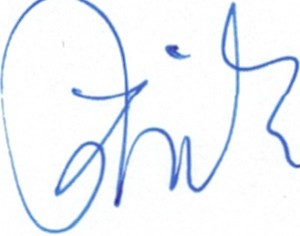 Publicafii/ proiecte	-20 carti de specialitate/manuale   i indrumare de laborator, din care: 12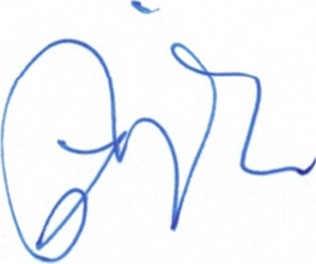 caqi de specialitate   i in specificul postului: 5-primautor/coordonator/unic autor, 2-colectiv international, 5 --coautor; 6 manuale  i 2indrumare de laborator;-53 lucrari ISI, 102 lucrari BDI si in reviste de specialitate;-9 proiecte director/responsabil de proiect, 19 proiecte membra in echipaAnexe	Lista lucrari publicate   i contracte de cercetareLista carti publicate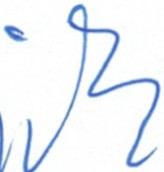 Carti  i capitole in carti de specialitateCarji/capitole ca autor1.1.1.1. Internationale1.1.1.2. Nationale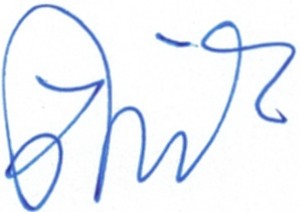 Material didactic/Lucrari didacticeManuale, suport de curslndrumatoare de laborator, aplicatiiLISTA DE LUCRARITeza de doctorat: Cercetiiri privind exploatarea vacilor de lapte in	module de ferme etalon pentru sectorul privat, USAMV Bucureti, 2002.Articole in extenso in reviste indexate/cotate  ISi (cu factor de impact):	in volu me proceedings indexate Thomson-ReutersArticole in extenso in reviste cotate ISi cu factor de impactAA Hassan, AZM Salem, MMY Elghandour, SH Abu  Hafsa,  PRK  Reddy,  SES Atia, Livia Vid u (2020): Humic substances isolated from clay soil may improve the ruminal fermentation ; milk yield, and fatty acid profile: A novel approach in dairy cows, Animal Feed	Science	and	Technology	Journal,	FI	2,582 , https://doi.org/10.1016/ j.anifeedsci.2020.114601  , Volume  268, October 2020,  114601Antonia Noce, Saber Qanbari, R Gonzalez-Prendes, Julia Brenmoehl, M G. Luigi-Sierra, M  Theerkom,  M  Fiege,  H  Pilz,  A  Bota,  Livia   Vid u,  C  Horwath,  L  Haraszthy,  P Penchev, Y Ilieva, T Peeva, W Lil.peke, R Krawczynski , Klaus Wimmers , M Thiele, Andreas Hoeflich*(2020): Genetic diversity of Buba/us bubalis in Germany and global relations  of its genetic  background, Fron tiers  in  Genetics Journal,  FI 3,258,	doi: 10.3389/fgene.2020.610353  , https://www.frontiersin.org/articles/10.3389/fgene.2020.610353/abstractP?pa Dana Catalina, Andreea Dudu, Sergiu Emil Georgescu, Alexandru Burcea, Razvan Alexandru Popa, Livia Vid u (2020): Analysis of genetic diversity of Romanian buffalo - a preliminary study, Romanian Biotechnological Letters, pp. 1417- 1423, ISSN 1224 - 5984, vol. 25, nr. 2, FI 0,823, https://www.e-repository.org/rbl/vol.25/iss.2/14.pdfOnaciu, G, Vid u Livia, Jurco Eugen (2016): Agri-Environmental impact on main productivity traits of the Valdostana breed raised in Transylvanian area, Romanian Biotechnological Letters, vol. 20, nr. 1, ISSN 1224 - 5984, 11462-11470, IF 0,691.Vid u  Livia,  Chelmu  Sergiu  Sorin,  Bacila  Vasile,  Maciuc  Vasile  :  The content  of minerals and fatty acids in buffalo milk, depending on the rank of lactation, Romanian Biotechnological Letters, vol. 20, nr. 1, ISSN 1224-5984, pp10076-10084, IF:0,691, https://e-repository.  org/rbl/vol.20/iss.l/7.pdf  .Bacila Vasile, Maciuc Vasile, Nistor Catalin Emilian, Vid u Livia, Chelmu Sergiu Sorin (2014): Research regarding reproduction parameters of cows from Simmental and Friesian body, Romanian Biotechnological Letters, vol. 19, nr. 3, pp 9448-9456, ISSN 1224-5984, IF: 0,691https://e-repository.org/rbl/vol.19/iss.3/l 9.pdfDiaconescu Cristiana, Fintlneru Gina, Urdes Laura, Vid u Livia, Bacila Vasile, Diaconescu Stefan (2013): Influence of cooking methods over the heavy metal and lipid content of fish meat, Romanian Biotechnological Letters, vol. 18, no.3, pp 8279-8283, ISSN 1224-5984, IF 0,691.Vid u  Livia, Bota Adrian (2013): The herd size and production performances  of buffaloin Romania, Buffalo Buletin vol. 32 Special issue 2, pp 1245-1248 , ISSN: 0125-6726,0., , ,''"'"m "'"' De. Li•i• Yid"	(JJzVidu Livia, Udroiu Alina, Popa Razvan, Bacila Vasile, Bota Adrian (2013): Research regarding the dynamics of body development in young buffalos, depending on various factors , Buffalo  Buletin vol. 32 Special issue 2, 1280-1283 pp, ISSN: 0125-6726 , IF 0,091.B.2. Articole in extenso in reviste indexate ISiIO.Mariana Tataru, Viorica Coier, Livia Vidu, I. Papuc, Vioara Mi.rean (2020): Identification of Stat Sa gene polym orphism in Romanian Buffalo, Rev Rom Med Vet (2020) 30 I 4: 79-84, https://agmv.ro/wp-content/uploads/2020/12/art l 5.pdf11.Irimia E., Grigore D.M., Nicolae I., Gavojdian D., Baraitareanu S., Vidu L. *2020, Preliminary Study Regarding The Environmental And Genetic Factors Affecting Dairy Calves Health. Scientific Papers. Series D. Animal Science, Vol. LXIII, Issue 1, ISSN 2285-5750, 313-318.http://animalscience      joumal.usamv.ro/index.php/scientific-papers/current?id=729 12.Gociman LT., Marginean G.E., Baraitareanu S., Caratus M.A., Vidu L.* 2020, ResearchOn  Growth  Indicators	In  Aberdeen  Angus	Youth  Cattle,  According	To  Different Influencing  Factors.  Scientific Papers. Series D. Animal  Science, Vol. LXIII, Issue  1, ISSN	2285-5750,	319-324.	http://animalscience    joumal.usamv.ro/index.php/scientific­ papers/ current?id=73 013.Suvejeanu (Biltiu Dancus) C., Negre C.S., Vi du L., Maftei M.L., Marginean G.E. 2020: Study On The Optimal Size Of Bovines Farms According To Different Factors Of Influence. Scientific Papers. Series D. Animal Science, Vol. LXIII, Issue 1, ISSN 2285- 5750, 373-378.http ://animalscience j oumal.usamv .ro/index.php/scientific-papers/ current?id=73 8 14.Robert MIHAI, Gheorghe Emil MARGINEAN,  Monica Paula MARIN, Ayman AbdelMohsen HASSAN, Iuliana MARIN, Gina FINTINERU , Livia VIDU*, 2020, Impact Of Precision Livestock Farming On Welfare And Milk Production In Montbeliarde Dairy Cows, Scientific Papers. Series D. Animal Science, Vol. LXIII, Issue  2, ISSN 2285- 5750.Monica MARIN, Livia VIDU, Georgeta DINITA, Elena POGURSCHI, Dana POPA, Minodora  TUDORACHE,  loan  CUSTURA:  Researches   concerning   the   use   of   feed ingredients to reduce greenhouse gas emissions in dairy cows farms. Scientific  Papers. Series  D.  Animal  Science,  Vol.  LXIII,   Issue   1,   ISSN   2285-5750,    257-263, http://animalscience joumal.usamv.ro/pdf/2020/issue   2/Art38.pdfMihai Robert, Mihalacu Costel, Marginean Gheorghe, Marin Monica, Caratus Stanciu Mirela, Vidu Livia* (2019):The dynamics of milk production in Montbeliarde breed on a farm in Southern Romania, Scientific Papers. Series D. Animal Science. Vol. LXII, No. 2, ISSN 2285-5750; ISSN CD-ROM 2285-5769; ISSN Online 2393-2260; ISSN-L 2285- 5750, pg.165-169, http://animalscience joumal.usamv.ro/pdf/2019/issue    2/Art27.pdfComan Ion Tudor, Vidu Livia *, Constantin Traistaru, Gheorghe Emil Marginean(2019): European legal framework in manufacturing and processing of milk. The milk package.Elimination of milk quota. Case study: Germany, Scientific Papers. Series D. Animal Science. Vol. LXII, No. 2, ISSN 2285-5750; ISSN CD-ROM 2285-5769; ISSN Online	2393-2260;	ISSN-L	2285-5750,	pg.	128-134,http://animalscience    joumal.usamv.ro/pdf/2019/issue	2/Art20.pdf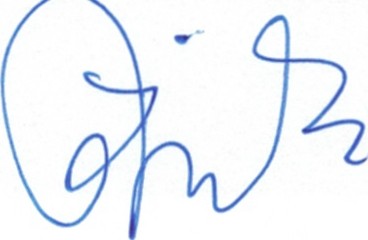 Pagina 14/30 - Curriculum v itae  Dr. Livia V idu18.0ana (Militaru) Dorobat, Gheorghe Emil Marginean, Ayman Hassan,  Razvan  Popa,  Livia Vidu* ( 20 19):Study on the influence of thefeeding program on the preparation of heifers for first insemination, Scientific Papers.  Series D. Animal Science. Vol. LXII, No. 2, ISSN 2285-5750; ISSN CD-ROM 2285-5769; ISSN Online 2393-2260 ; ISSN-L2285 -5750,	pg.	140- 144,http://animalsciencej oumal.usamv.ro/pdf/2019/issue 2/Art22.pdfIoan Teodor Gociman, Gheorghe Emil Marginean, Stelian Baraitareanu, Carmen Georgeta Nicolae, Liv ia Vidu* (20 19): Research on the evolution of the Aberdeen Angus breed in Romania, Scientific Papers. Series D. Animal Science. Vol. LXII, No. 2, ISSN 2285-5750; ISSN CD-ROM 2285-5769; ISSN Online 2393-2260; ISSN-L 2285-5750,pg. 145-149, http://animalscience joumal.usamv.ro/pdf/2019/issue   2/Art23.pdfIon Silver Militaru, Laura Florentina Vlasceanu, Alexandro Mihai, Stelian Baraitareanu, Livia Vidu, Gheorghe Emil Marginean (2019): Study of hoof trimming importance for transition period cow, Scientific Papers. Series D. Animal Science. Vol. LXII, No. 2, ISSN 2285-5750; ISSN CD-ROM 2285-5769; ISSN Online 2393-2260; ISSN-L 2285 -5750, pg. 170- 175, http://animalscience joumal.usamv.ro/pdf/2019/issue    2/Art28.pdfCatalin Paun, Madalina Galatchi, Alexandru Popescu, Livia Vi du, Elena Pogurschi, Carmen Georgeta Nicolae (2019): Age at first sexual maturity of Trachurus Mediterraneus (steindachner, 1868) from Romanian Black Sea waters, indicator of good status of the population, Scientific Papers. Series D. Animal Science. Vol. LXII, No. 2, ISSN 2285-5750; ISSN CD-ROM 2285-5769; ISSN Online 2393-2260; ISSN-L 2285- 5750, pg. 371-376, http://animalscience journal.usamv.ro/pdf/2019/issue    2/Art59.pdfIon Tudor Coman, Livia Vidu*, Monica Paula Marin, Georgeta   tefan, Gheorghe EmilMarginean (2019): Proposals for legislative measures to improve the legalframework on the production and processing of milk, elimination offake products from the milk market and growth of consumer trust. the milk law project, Scientific Papers. Series D. Animal Science. Vol. LXII, No. 1, ISSN 2285-5750; ISSN CD-ROM 2285-5769; ISSN Online 2393-2260;	ISSN-L	2285-5750,	pg.236 -242,http ://animalscience j oumal.usamv .ro/pdf/2018/issue   1IArt30.pdf.Alina Elena Cuvliuc, Gheorghe Emil Marginean, Stelian Acatincai, Dana Catalina Popa,  Liv i a Vidu * (2019): Body condition score and it correlation with rank and age of lactation in Holstein livestock from Romania, Scientific Papers. Series D. Animal Science. Vol.  LXII, No.  1, 2019ISSN  2285-5750; ISSN  CD-ROM  2285-5769; ISSNOnline	2393-2260;	ISSN-L	2285-5750,	pg.	262-267,http://animalscience joumal.usamv.ro/pdf/2019/issue    l/Art39.pdf.Stelian Baraitareanu, Livia Vidu (2019): The preventive medicine of bovine viral diarrhoea - mucosa! disease in dairy farm s: a review, Rev Rom Med Vet (2019) 29 I 2: 61-64,     ISSN:1220-3173;     E-ISSN:2457 -7618,     pg.     61-64,     http://agmv.ro/wp­content/uploads/.Mariana Tataru, I. Papuc, Livia  Vidu, Camelia Raducu, F. Chirila,S. Dan, M. S. Marza,C.R. Purdoiu, R. Lacatu,Vioara Mirean (2019): Qualitative evaluation of raw milk of buffalo from the Romanian breed, Rev Rom Med Vet (2019) 29 I 3: 11-20 , ISSN:1220 - 3173; E-ISSN:2457-7618,  pg.11-20, http://agmv.ro/wp-content/uploads/2019/0726.Cuvliuc, Alina Elena; Marginean, Gheorghe Emil; Kelemen, Alexandru; Livia Vidu*(2018):  Comparative Study  On Evolution  Of Reproduction  Indices  In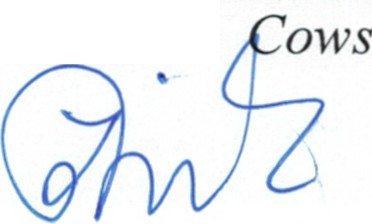 Pagina l 5/30 - Curriculum vitae Dr. Liv i a Y iduFrom Romania, Scientific Papers : Series D, Animal Science -The International  Session of Scientific Communications of the Faculty of Animal Science, Vol. 61, ISSN 1843- 6048, p l 72-175, http://animalsciencejoumal.usamv .ro/pdf/2018/issue_ l/Art29 .pdfRazvan POPA, Dana Popa, Livia Vidu, Elena Pogurschi, Marius Maftei, Carmen Nicolae (2018): Economic Weight Of Production Traits For Romanian Buffalo, Scientific Papers: Series D, Animal Science -The International Session of Scientific Communications of the Faculty of Animal Science,Vol. 61, ISSN 1843-6048, pg.35 -40,  http ://animalscience j oumal.usamv .ro/pdf/2018/issue   1IArt6.pdf.Ion Tudor Coan, Livi a Vid u *, Gheorghe Emil Marginean (2018): Research on evolution of milk production at national and european level, Scientific Papers: Series D, Animal Science - The International Session of Scientific Communications of the  Faculty of Animal	Science,	Vol.	61,	ISSN	1843-6048,	p l 76- 179,  http:// animalscience j ournal.usamv .ro/pdf/2018/issue  1IArt30.pdfDana Popa, Razvan POPA, Elena Pogurschi, Marius Maftei, Livia Vidu (2018): Research on the irifluence of soil amendments and livestock management on surface water quality from Teleorman county, Scientific Papers : Series D, Animal Science - The International Session of  Scientific  Communications  of  the  Faculty  of  Animal Science.  2018,	Vol.	61,	number	1,	pg.194-200,  http ://animalscience j oumal.usamv .ro/pdf/2018/issue  1IArt33.pdf.Razvan Popa, Dana Popa, Livia Vidu, Carmen Nicolae, Marius Maftei (2018): Establish the selection objective using a competitiveness index for Romanian buffalo , Scientific Papers. Series D. Animal Science. Vol. LXI, Number 2, 2018, ISSN 2285-5750; ISSN CD-ROM    2285-5769;    ISSN,Online    2393-2260;    ISSN-L    2285-5750    pg.11- 15,http://animalscience journal.usamv.ro/pdf/2018/issue   2/Art l .pdf.Pacu Marius Crisitan; Marginean, Gheorghe Emil; Livi a Vidu *  (2018): Research on the appreciation of conformation traits for the Holstein Breed in Romania, Scientific Papers : Series D, Animal Science - The International Session of Scientific Communications of the Faculty of Animal ScienceVol.LXI,Number2 ,ISSN1843 -6048,  http://animalscience journal.usamv.ro/pdf/2018/issue   2/Art23 .pdf.Dorobat Oana Simona; Marginean, Gheorghe Emil; Maciuc Vasile, Vidu Livia* (2018): Research on introduction of modern feeding solutions for young female bovine intended for reproduction, Scientific Papers. Series D. Animal Science. Vol. LXI, Number 2, 2018,ISSN  2285-5750;  ISSN CD-ROM 2285-5769; ISSN Online  2393-2260; ISSN-L2285-5750, http://animalscience journal.usamv.ro/pdf/2018/issue   2/Art25.pdf.Militaru  Ion  Silver,Vid u   Livia,	erban  Nicuor,  Marginean,   Gheorghe  Emil(2018):Transition period -a new concept used  in romania dairy farms,  Scientific Papers. SeriesD. Animal Science. Vol. LXI, Number 2, 2018,ISSN 2285-5750; ISSN CD-ROM 2285- 5769;	ISSN	Online	2393-2260;	ISSN-L	2285 -5750  http:// animalscience j ournal.usamv .ro/pdf/2018/issue  2/Art26.pdfDana Popa, Razvan Popa, Marius Maftei, Monica Marin, Carmen Nicolae Livia Vidu (2018): Green house gases emissions from nonruminants, Scientific Papers. Series D. Animal Science. Vol. LXI, Number 2, 2018ISSN 2285-5750; ISSN CD-ROM 2285- 5769;      ISSN      Online      2393-2260;       ISSN-L      2285-5750 ,      pg.       164-168,http://animalscience joumal.usamv.ro/pdf/2018/issue   2/Art28.pdfCaratu Stanciu, Mirela; Gaureanu, Monica Esperance; Burtea, Mariana Cannen; Vidu Livi a; Vlad, Iulian; Caratu, Nicolae (2017):The dy namics of pig carcasse      assific  tion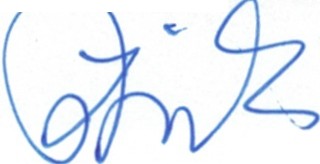 Pagina l 6/30 - Curriculu m vitae Dr. Livia Vid uin Romania between 2009-2015, by manual method the zwei punkte , Scientific Papers: Management, Economic Engineering in Agriculture & Rural Development, Vol. 17 Issue 4, p85-89. Sp.Monica Esperance Gaureanu, Mirela Caratu Stanciu, Dan loan Coc1rca, Livia V idu, Julian Vlad (2017): Technical aspects regarding the classification of pig carcasses in Romania , Scientific Papers Series Management, Economic Engineering in Agriculture and Rural Development Vol. 17, Issue 3.Alexandru Kelemen, Gheorghe Emil Marginean, Livi a Vi du (2016): Practical and theoretical aspects regarding the precis fon dairy farming concept in Romania, Scientific Papers . Series D. Animal Science. Vol. LIX, 2016, ISSN 2285-5750; ISSN CD-ROM 2285-5769;     ISSN     Online     2393-2260;     ISSN-L     2285-5750,    pg.     210-217,http://animalscience   journal.usamv.ro/pdf/2016/Art42.pdfRazvan Alexandru Popa, Livia Vidu, Dana Catalina Popa, Adrian Bota (2016): Economic efficiency - a key to biodiversity conservation. analyze product cost structure and profit calculation in three types of buffalo farms in Fagaras area, Scientific Papers. Series D. Animal Science. Vol. LIX, 2016, ISSN 2285-5750; ISSN CD-ROM 2285- 5769;      ISSN      Online      2393-2260;      ISSN-L      2285-5750 ,      pg.      240-245,http://animalscience   journal.usamv.ro/pdf/2016/Art47.pdfDana Popa, Razvan Popa, LiviaVidu, Carmen Nicolae (2016): Emission of Methane from Enteric Fermentation of Cattle and Buffalos in Romania between 1989-2014, Agriculture and Agricultural Science Procedia 10 ( 2016 ) 289 - 298, ISSN 2210-7843A Kelemen, GE Marginean, Livia Vidu (2015): Mathematical modelling and optimisation  techniques  used  in  dairy farming,  Scientific  Papers,   Series  D.   Animal Science         Vol.         58        pp.         290-297,         ISSN         2285-5750 ,         2015 ,  http://animalscience joumal.usamv.ro/pdf/2015/Art50.pdfMadalin Gavrila, Gheorghe Emil Marginean, Liv ia Vidu (2015): Study on the interrelation between animal welfare and production in dairy cattle, Scientific Papers. Series D. Animal Science. Vol. LVIII, 2015ISSN 2285-5750; ISSN CD-ROM 2285- 5769;         ISSN         Online         2393-2260;         ISSN-L         2285-5750,pg.278 -283,http://animalscience   journal.usamv.ro/pdf/2015/Art48.pdfMaciuc Vasile, Creanga Steofil, Maciuc Domnica, Vidu Livia (2015): A New Software Programme for Data Management in Dairy Farms, Agriculture and Agricultural Science Procedia, vol. 6, ISSN 2210-7843, 226-231, 201543.Vidu Livia, Bacila V., Udroiu, Alina, Popa, R., Popa, Dana, Stanciu Mirela, Tudorache Minodora, Custura I. (2014): Study regarding the production performance of Montbeliarde dairy cows in the southern area of Romania, Scientific Papers, Seria D, Animal Science, vol. LVII, 2014, ISSN 2285-5750; ISSN CD-ROM 2285-5769; ISSN-L 2285-5750,  pp.216-220.   http://animalscience  journal.usamv.ro/pdf/2014/art41.pdf44 .Tudorache Minodora , Custura I., Van I., Popescu Miclosan Elena, Vidu Livia (2014): Influence of applying broiler welfare laws on unit cost, Scientific Papers, Seria D, Animal Science, vol. LVII, 2014, ISSN 2285-5750; ISSN CD-ROM 2285-5769; ISSN-L2285-5750,  pp.212-216,   http://animalscience journal.usamv.ro/pdf/2014/art40.pdf 45.Tudorache Minodoara, Popa, Maria Antoaneta , Van I., Custura, I., Popescu-MiclosanuElena, Vidu Livia (2013): Research  on influence of nutritional parameters on unit costsin bio type broiler carcasses, Scientific Papers  Series D. Aniaml Scieno    I,Pagina 17/30 - Curriculum vitae Dr. Livia Vidu	\if'W )Bucharest,	ISSN	1582-5876,pp.225-229,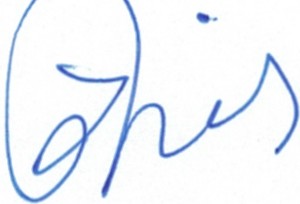 http://animalscience    journal.usamv.ro/pdf/vol.LVI/Art41.pdfCustura I., Popa Maria Antoaneta, Van I., Tudorache Minodoara, Popescu-Miclosanu Elena, Vidu Livia  (2013): Study about influence of feed parameters on slaughtering performances in certificate type broilers, Scientific Papers Series D. Aniaml Science, vol. LVI, Bucharest, ISSN 1582-5876, pp.221-225,2013Niculae Ioana, Livia Vidu, Reta Condei: Study on establishing the optimum production capacity for a unit processing agricultural products, Series "Management, Economic Engineering in Agriculture And Rural Development", U.S.A.M.V. Bucureti, Vol.12(2), Issue 2, ISSN 2284-7995, pp 89-93, 2012Fintlneru Gina, Livia Vidu, Cristiana Cosconel, Eugenia Alecu, Iulian Alecu: Projective study on the setting up of a modern dual purposes cattle 's exploitation by modernizing a dairy cow 's classic stable, Scientific Papers Series Management , Economic Engineering in Agriculture and Rural Development Vol.10(3)/2010 , ISSN 1844-5640, pp 147-153, 2010Articole in extenso in volume proceedings indexate ISi:Diaconescu Cristiana, Vidu  Livia, Urde Laura, Popa Dana, Marin Monica, DiaconescuS. (2014): Biochemical changes induced by lead contamination of biological samples mulberry (morus sp.), 14th SGEM GeoConference on Ecology, Economics, Education And Legislation, SGEM2014 Conference Proceedings, ISBN 978-619-7105-17-9/ISSN 1314-2704, June 19-25, 2014, indexed into CrossRef databases and ISI Web of Science, ISI Web of Knowledge, Vol. 1, 97-104 pp50.Vidu Livia, Diaconescu Cristiana, Udroiu Alina, Bacila V., Popa Dana, Popa Razvan, Stanciu Mirela (2014): The buffalo -part of animal biodiversity in Romania and the importance for the bioeconomy, 14th SGEM GeoConference on Ecology, Economics, Education And Legislation, is indexed into CrossRef databases and ISI Web of Science, ISI Web of Science, SGEM2014 Conference Proceedings, ISBN 978-619-7105- 17- 9/ISSN 1314-2704, June 19-25, 2014, Vol. 1, 665-672 ppBran Mariana, Stefan Marcela, Vidu Livia (2014): Plant biodiversity in south Romania - Social and Econmic Sustainability expression, 14th SGEM GeoConference on Ecology, Economics, Education And Legislation, Confere!lce Proceedings, ISBN 978-619-7105- 19-3/ISSN 1314-2704, June 19-25, 2014, Vol. 3, 307-314 ppSGEM2014 ConferenceProceedings is indexed into CrossRef databases and ISI Web of Science, ISI Web of Science, vol. 3, pp.336 -342, 2014Stanciu Mirela, Raducuta Doru, Vlad Iulian, Vidu Livia, Tanase Maria, Blaj Robert, Dumitru Mariana (2013): Study regarding the sheep breeding in Romania, according to the	bioeconomic	and	ecoeconomic	principles, DOI:l 0.5593/SGEM2013/BE5.V2/S21.038 , References: SGEM2013 Conference Proceedings is indexed into ISI Web of Science, ISI Web of Knowledge, ISBN 978-619- 7105-05-6 I ISSN 1314-2704, June 16-22, 2013, Vol. 2, pp.285 - 292.Rezumate in reviste cotate ISi:Madalin Ilie Gavrila, Gheorghe Emil Marginean, Livia Vidu, Nicolae Stanciu (2015): The impact of modern technology on the welfare and milk production in dairy farms, Journal of Biotechnology, vol. 208, ISSN 0168-1656, pp 43-44,Elsevier, IF: 2,871.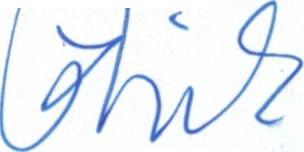 rticole in revistele	i volumele unor manifestari	tiintifice indexate in alte haze de date internationale (BDI):Nicolae Caratu, Livia Vidu, Gheorghe Emil Marginean (2019): Study on the Exploitation of Cattle in Transylvania, Annals" Valahia" University of Targoviste­ Agriculture Volume 13: Issue 1, pag. 57-62DOI:https://doi.org/10.2478/agr-2019-0012 , https://content.sciendo.com/view/     joumals/agr/13/1/article-p57.xmlCuvliuc, Alina Elena; Marginean, Gheorghe Emil; Kelemen, Alexandru; Vidu, Livia* (2018): Comparative Study On Performance Of Milk Production In Holstein Breed Explored In Romania In Holstein Cows From Romania, Agricultture for Life, life for Agriculture Proceedings Conference, 2018, Editor Sciendo, DOI 10.2478 alife 2018- 0021.Vidu Livia, Vasile Bacila, Alina Udroiu, Marius Vladu: Researches regarding the growing capacity and feed converting capacity in meat production at Romanian Cattle breeds, Annals of the University of Craiova-Agriculture, Montanology, Cadastre Series, vol. 45, nr. 1, pp 275-280, ISSN 1841-8317, 2015.Vidu Livia, Vasile Bacila, Ion Calin, Alina Udroiu, Marius Vladu: The importance of ancestral Grey Steppe breed in Romania for ensuring biodiversity cattle in South East Europe , Annals of the University of Craiova, Agriculture, Montanology, Cadastre, vol. XLIII, pp.328-334, ISSN 1841-8317, 2013.Vidu Livia, Bota A., Grigore, F.(2013) -Study regarding the parameters of buffalo milk in Romania, Buffalo Newsletter - Number 28 December 2013, pp 38-43, 2013.Popa Razvan-Alexandru, Marius Maftei, Vidu Livia, Vasile Bacila: Animal biodiversity conservation, a key of sustainable agriculture. Case study: the Pinzgau breed characterization in terms of body coriformation in Suceava county, Calitatea-Acces la succes I Quality-access to success, vol. 13, nr. sl, pp.331-333, 2012Niculae Ioana, Vidu Livia, Reta Condei: Research on optimal allocation and use of investment resources for agricultural products processing company, Lucrari §tiintifice, seria I, vol.XIV (2) Facultatea de Management Agricol, U.S.A.M.V. Timi§oara, pp 141- 146, 2012.Vidu Livia, Alina Udroiu, Florentina Laura Vlasceanu, Nela Caragea: Buffalo Milk Production in Danube Valley, Egyptian Journal of Dairy Science, pp. 117-123, ISSN 0378-2700, 2009.9. Olteanu, Margareta, Ropota Mariana, Criste, Rodica, Vidu Livia: Evaluation  of  the quality of the buffalo milk produced in south-western Romania, Buletin of USAMV Cluj­ Napoca, Animal Science and Biotehnologies, vol.66 (1-2), 43-46 pp.,ISSN 1843-526, 2009.Bacila V., Marius V., Vidu  Livia, Popa R., Vlad I: Researches about the evolution of theloss at suckling piglets  and for  the capacity of nursing at sows, Lucrari §t"nti ice, vol.13, Zootehnie	i biotehnologii animaliere, Universitatea Agrara de Stat din Moldova, pp 148-151, ISBN 9975-64-025-7, Chiinau, 2005.Bacila V., Marius V., Vidu Livia, Popa R., Vlad I.: Researches regarding the elaboration of a global fertility index for five traits of reproduction at boars, Lucrari tiintifice, vol. 13, Zootehnie  i biotehnologii  animaliere, Universitatea Agrara de Stat din Moldova, pp 263-267, ISBN 9975-64-025-7, Chiinau, 2005.Vidu Livia, Udroiu Alina, Bran Mariana: Study regarding reproduction parameters on Romanian Bleck Spotted cattle from no.4 farm of Research and Development for Agriculture Station -Teleorman, pp 72-75, Lucrari  tiintifice,  seria  D,  XLVIII, Zootehnie, ISSN 1582-5876, Bucuresti.Vidu Livia, Calin I., Udroiu Alina, Bacila V.: Analiza performan/elor fn direc/ia produc/iei de lapte la vacile de rasa Bruna din jude/ul Buzau, Acta Universitatis Cibinensis, vol. 1(4), ed. Universitatii Lucian Blaga, pp 303-306, ISSN 1582-8549, Sibiu, 2004.Vidu Livia, Georgescu Gheorghe, Marginean Gheorghe: Wasserbiiffelhaltung in Rumanien, 11. Freiland-Tagung/ 17. IGN cu tema "Auf dem Weg zu einer tiergerechten Haltung", Universitat fur BodenKultur Wien, 80-83 pp., ISBN -3-9501920-1-8, 2004Vidu Livia, Calin I, Vlad I.,Raducuta Ion, Bran Mariana: Cercetari privind calitatea laptelui la o popula/ie de vaci din rasa BNR, Acta Universitatis Cibinensis, seria Stiinte Agricole,  vol. 1 nr. 1 (3), pp 181-184, ISSN 1582-8549, Sibiu, 2003.Calin I., Vidu Livia, Vlad I., Raducuta I.: Rezultate privind cre!jterea !J i fngra!J area meti!jilor Caraba!jii de Teleorman x Merinos de Transilvania, Acta Universitatis Cibinensis, seria Stiinte Agricole, vol. 1 nr. 1 (3), pp 185-187, ISSN 1582-8549, Sibiu,2003.Georgescu Gh., Murat I., Calin I.,Vidu Livia : Cercetari privind aptitudinile de carne ale taura!J ilor de rasa BR fngra!J a/i intensiv, Lucrarile tiintifice USAMV Bucureti, seria D, vol. XLIII-XLIV,  ISSN -1582-5876, pp 221-227 Bucureti, 2000-2001Vidu Livia, Vasile Bacila, Ion Calin, Alina Udroiu, Marius Vladu: The importance of ancestral Grey Steppe breed in Romania for ensuring biodiversity cattle in South East Europe, Annals of the University of Craiova, Agriculture, Montanology, Cadastre, vol. XLIII, pp.328 -334, ISSN 1841-8317, 2013.Vidu Livia, Bota A., Grigore, F.(2013) -Study regarding the parameters of buffalo milk in Romania, Buffalo Newsletter - Number 28 December 2013, pp 38-43, 2013.Popa Razvan-Alexandru, Marius Maftei, Vidu Livia, Vasile Bacila: Animal biodiversity conservation, a key of sustainable agriculture. Case study: the Pinzgau breed characterization in terms of body conformation in Suceava county, Calitatea-Acces la succes I Quality-access to success, vol. 13, nr. sl , pp.331-333, 2012Niculae Ioana, Vidu Livia, Reta Condei: Research on optimal allocation and use of investment resources for agricultural products processing company, Lucrari tiintifice, seria I, vol.XIV (2) Facultatea de Management Agricol, U.S.A.M.V. Timioara, pp 141- 146, 2012.Vidu Livia, Alina Udroiu, Florentina Laura Vlasceanu, Nela Caragea: Bl;lffalo Milk Production in Danube Valley, Egyptian Journal of Dairy Science, pp. 117-123, ISSN 0378-2700, 2009.23.0lteanu,  Margareta,  Ropota  Mariana,  Criste,  Rodica,  Vidu  Livia:  Evaluation quality of the buffalo milk produced  in south-western Romania, Buletin of	SA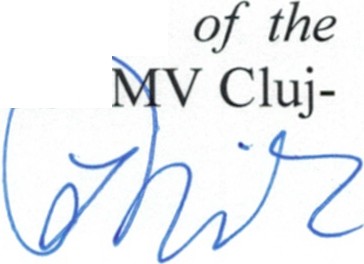 Pagina20/30 - Curriculum vitae Dr. Livia YiduNapoca, Animal Science and Biotehnologies, vol.66 (1-2), 43-46 pp.,ISSN 1843-526, 2009.Bacila V., Marius V., Vidu Livia, Popa R., Vlad I: Researches about the evolution of theloss at suckling piglets and for the capacity of nursing at sows , Lucrari §tiintifice, vol. 13, Zootehnie §i biotehnologii animaliere, Universitatea Agrara de Stat din Moldova, pp 148-151, ISBN 9975-64-025-7, Chi§inau, 2005.Bacila V., Marius V., Vidu Livia, Popa R., Vlad I.: Researches regarding the elaboration of a global fertility  index for five  traits of reproduction at boars, Lucrari§tiintifice, vol. 13, Zootehnie §i biotehnologii animaliere, Universitatea Agrara de Stat din Moldova, pp 263-267, ISBN 9975-64-025-7, Chi§inau, 2005.Vidu Livia, Udroiu Alina, Bran Mariana: Study regarding reproduction parameters on Romanian Bleck Spotted cattle from no.4 farm of Research and Development for Agriculture Station -Teleorman, pp 72-75, Lucrari §tiintifice,  seria  D,  XLVIII, Zootehnie,  ISSN  1582-5876, BucurestiVidu Livia, Calin I., Udroiu Alina, Bacila V.: Analiza performan/elor fn direc/ia produc/iei de lapte la vacile de rasa Bruna din jude/ul Buzau , Acta Universitatis Cibinensis, vol. 1(4), ed. Universitatii Lucian Blaga, pp  303-306,  ISSN  1582-8549, Sibiu, 2004.Vidu  Livia,  Georgescu  Gheorghe,  Marginean  Gheorghe:  Wasserbuffelhaltung  in Rumd nien, 11. Freiland-Tagung/ 17. IGN cu tema "Auf dem Weg zu einer tiergerechten Haltung", Universitat  fur BodenK.ultur Wien, 80-83 pp., ISBN -3-9501920-1-8, 2004Vidu Livia, Calin I, Vlad I.,Raducuta Ion, Bran Mariana: Cercetari privind calitatea laptelui la o popula fie de vaci din rasa BNR, Acta Universitatis Cibinensis, seria Stiinte Agricole,  vol. 1 nr. 1 (3), pp 181-184, ISSN 1582-8549, Sibiu, 2003.Calin I., Vidu Livia, Vlad I., Raducuta I.: Rezultate privind cre§terea §i fngra§area meti§ilor Caraba§a de Teleorman x Merinos de Transilvania, Acta Universitatis Cibinensis,  seria Stiinte Agricole,  vol.  1 nr.  1 (3), pp  185-187, ISSN  1582-8549, Sibiu,2003.Georgescu Gh., Murat I., Calin I.,Vidu Livia: Cercetari privind aptitudinile de carne ale taura§ilor de rasa BR fngra§a/i intensiv, Lucrarile §tiintifice USAMV Bucure§ti, seria D, vol. XLIII-XLIV,   ISSN -1582-5876, pp 221-227 Bucure§ti, 2000-2001Cuvliuc, Alina Elena; Marginean, Gheorghe Emil; Kelemen, Alexandro; Vidu, Livia* (2018): Comparative Study On Performance Of Milk Production In Holstein Breed Explored In Romania In Holstein Cows From Romania, Agricultture for Life, life for Agriculture Proceedings Conference, 2018, Editor Sciendo, DOI 10.2478 alife 2018-0021Vidu Livia -Short presentation of the national project in Romania, Buffalo Newsletter, nr. 30,pp26-29, decembrie 2015Popa Razvan, Dana Popa, Vidu Livia, Diaconescu Cristiana, Bacila Vasile, Bota Adrian, Dronca Dorel: Genetic Parameters Estimates for Milk Yield, Milk Quality and Mozzarella Production of Romanian Buffalo, Bulletin UASUM Animal Sicence and Biotechnologies  vol.71 (2), pp 236-242, ISSN:  1843-5262, 2014.35. Vidu Livia, Cristiana Diaconescu, Ion Calin, Vasile Bacila, Mariana Bran: Researches regarding the carcass structure and chemical composition of meat at young buffalo, International Conference on Agriculture& Animal Sciences, Paper proceedings of Agri Animal 2013, pp.519-529, ISSN 2279-3682, International Center for Research & Development  , Colombo, Sri Lanka, 2013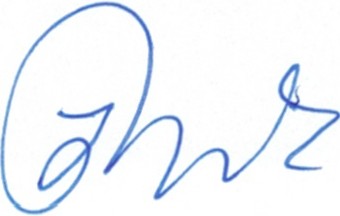 Pagina2 1/30 - Curriculum vitae  Dr. Livia ViduVidu Livia, Udroiu, Alina, Bota, A., Bacila, V., Fintineru Gina, Diaconescu Cristiana, Popa, R.: Buffalos, a valuable economical and genetic resource for sustainable Romania, Annual Zoological Congress of "Grigore Antipa" Museum, 21-23 November 2012, Bucharest, ISBN 978-606-92462-7-6, 2012.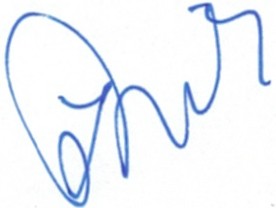 Monica Marin, Dumitru Dragotoiu, Livia Vidu, Georgeta Dinita, Paul Rodian Tapaloaga, Dana Tapaloaga, Dana Ianitchi: The digestive utilization of iron and copper in the fattening swine organism, Scientific Papers: Animal Science and Biotechnologies, U.S.A.M.V. Timi§oara 45 (1), pp.68-72, ISSN 1221-5287, 201238.Vidu Livia, Gianina Costache, Oana Ardeleanu, Alina Udroiu, Monica Marin, Dana Popa, Ioana Niculae: Research on the effect of utilization CLA and ZLL nutritional supplements in dairy cows feeding, Scientific Papers: Animal Science and Biotechnologies , USAMV Timisoara 45 (1), ISSN 1221-5287, pp.101-104, 201239. Vidu Livia, Udroiu Alina, Popa R., Bacila V., Popa Dana: Research on the influence of season on quantitative and qualitative milk buffalo, International Scientific Symposium:,,Tradition, performance and efficiency in animal husbandry" -60 years of animal science higher education in Moldova, aprilie 14-15 2011, vol. 56, seria Zootehnie, la§i, pp.88-91, 2011Vidu Livia, Fintineru Gina, Georgescu Gh., Pa§alau Carmen, Vla§ceanu Florentina,Laura: Research on aptitude for milk production in Franch Montbeliarde breed, International Scientific Symposium:,,Tradition, performance and efficiency in animal husbandry" -60 years of animal science higher education in Moldova, vol. 55, seria Zootehnie, Iai, pp.171-175, 2011Vidu Livia, Mariana Bran, Gheorghe Georgescu, Alina Udroiu: Buffalo and their products in corelation with organic farming, XXV. microCAD international Scientific Conference, 31.03- 01. 04. 2011, Innovation and Technology Transfer Center, University of Miskolc pp.145-151, Miskolc, Ungaria, 2011.Bran Mariana, Vidu Livia, Dobre Juliana: Study regarding economic state of agriculture from south Muntenia development region, Romania, XXV. microCAD international Scientific Conference, 31.03- 01. 04. 2011, Innovation and Technology Transfer Center, University of Miskolc, pp.7-14, Miskolc, Ungaria, 2011.Vasile Bacila, Monica Marin, Vidu Livia, Dan Colceri: Genetic markers in two pig populations, Scientific Papers. D Series. Animal Science/Lucrari $tiintifice. Seria D. Zootehnie (USAMV Bucuresti), vol. LIV, pp.121-125, BDIDana Popa, Cristiana Diaconescu, Livia Vidu, Nicoleta I§fan, Maria Gheorghe, Carmen Nicolae, Andra Suler: Quality of surface and well water in Teleorman county, Scientific Papers. D Series. Animal Science/Lucrari $tiintifice. Seria D. Zootehnie (USAMV Bucuresti), vol. LIV, pp.121-125, 2011Razvan Popa, Dana Popa, Marius Maftei, Livia Vidu, Dorel Dronca, Mihaela Ivancia, Carmen Nicolae, Andi Fita: Optimization of Sex Ratio in a Selection Plan for Palas Prolificacy Line, Scientific Papers: Animal Science and Biotechnologies, U.S.A.M.V. Timi§oara, 44 (1), ISSN: 1841-9364, pp.324-327, 2011.Razvan Popa, Dana Popa, Marius Maftei, Livia Vidu, Dorel Dronca, Mihaela Ivancia, Carmen Nicolae, Andi Fita: Optimization of Population Structure in a Selection Plan for Palas  Prolificacy   Line,  Scientific  Papers:  Animal   Science  and  Biotechnologies,U.S.A.M.V. Timioara, 44 (1), ISSN: 1841-9364, pp.333-337 , 2011.47.Vidu Livia, Gh. Georgescu, I. Van, Alina Udroiu, R. Popa, Dana Popa: Studies on physicochemical and nutritional attributes of raw milk for cheese-buffalo , The 39th International Session of Scientific Communications of the Faculty of Animal Science, Bucharest, seria D vol. LIII, ISSN 1843-6048, pp.346 -351, 2010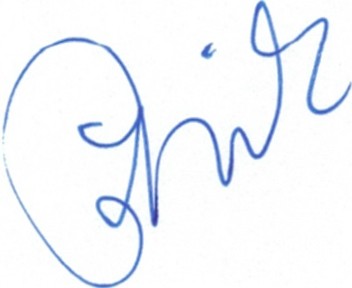 Razvan Alexandru Popa, Dana Popa, Carmen Nicolae, Livia Vidu, Monica Marin,Elena Pogurschi,, Marius Maftei, Nicoleta Isfan: Selection Parameters for Production Traits in a Duroc Population , Scientific Papers: Animal Science and Biotechnologies USAMV Timi§oara, vol. 43 (1), ISSN: 1221-5287, pp.221-223, 2010.Razvan Alexandro Popa, Dana Popa, Carmen Nicolae, Livia Vidu, Monica Marin,Elena Pogurschi,, Marius Maftei, Nicoleta Isfan: Analyze of Selection Difference, Selection Ratio and Selection Intensity in a Swine Pattern Line , Scientific Papers: Animal Science and Biotechnologies USAMV Timi§oara, 43 (1), ISSN: 1221-5287, 218-220 pp., 2010.Dana Popa, Razvan Popa, Cristiana Diaconescu,Carmen Nicolae, Livia Vidu, Marius Maftei, Nicoleta Isfan: Genetic parameters in a Swine Population, Animal Science and Biotechnologies USAMV Timi§oara, 43 (1), ISSN: 1221-5287, pp.215-217, 2010Vidu (Vla§ceanu) Florentina Laura, Stoica, Angela, Vidu Livia, Co§conel Cristian: Research regarding the onest, frequency and treatment of cataral endometritis in high­ performance cows, the 38th International Session of Scientific Comunications of the Faculty of Animal science, Bucharest, Romania, nov. 2009, seria D, vol. LII, ISSN 1224-4295, pp.212 -217, 2009 .52.0lteanu, Margareta, Ropota Mariana, Vidu Livia and Criste Rodica : Comparative studies on the quality of buffalo milk from different areas of Rumania , 6th International Symposium of Animal Biology and Nutrition , Analele INCDBNA Balotesti, Archiva Zootechnica,  vol. 23, pp.29-34 ,2007Vidu Livia, Vla§ceanu Laura, Bran Mariana, Ba.cila V.: Studii privind principalele afec/iuni neonatale fntd lnite la vi/eii din rasa Holstein -Friza, Lucrarile §tiintifice ale Sesiunii anuale de Comunicari §tiintifice- "Realizari §i perspective europene in cre§terea animalelor", Facultatea  de Zootehnie Ia§i 22-23 04 2005, vol  .48, ISSN  1454-7368,pp.1070 - 1077, 2005.Vidu Livia, Bacila V., Udroiu Alina, Vla§ceanu Laura, Calin I.: Cercetari privind starea de sanatate la vacile de mare performan/a din rasa Holstein-Friza, Lucrarile §tiintifice ale Sesiunii anuale de Comunicari §tiintifice- "Realizari §i perspective europene 1n cre§terea animalelor", Facultatea de Zootehnie Ia§i 22-23 04 2005, vol. 48, ISSN 1454- 7368, pp.1065-1069, 2005.Costache Gianina, Georgescu Gh., Vidu Livia: Cercetari privind parametrii de reproduc/ie la rasa BNR din zona Brailei, A 34-a sesiune internationala a Fae. de Zootehnie, Bucure§ti, ISBN: 973-86584-3-4 , pp.173-178 , Bucure§ti, 2005.Vidu Livia, Bran Mariana- Studiul corela/iilor fenotipice dintre parametrii produc/iei de lapte la bivoli/ele din Romania, Lucrarile §tiintifice , vol. 47 -Simpozion Facultatea de Zootehnie la§i, ISSN 1454-7368, pp.700-706,2004Georgscu Gh., Pucheanu C., Vidu Livia: Researches regrading  bioaclimatisation of buffalos in Romania, Faculty of Animal Science, The 33th International Session of scientific communciations, USAMV Bucures§ti, seria D, ISBN: 973-86584 -3-4, pp.177 - 182, 2004.Udroiu Alina, Vidu Livia: Automated ways of milking process of dairy cows, Faculty of Animal Science, The 33th International Session of scientific communciations, USAMV Bucures§ti, seria D, ISBN: 973-86584-3-4, pp.264-271, 2004.Vidu Livia, Drinca, Ionica, Calin, I., Bran, Mariana: Cercetari privind indicatorii produc/ie de lapte la vacile de rasa B.R. din zona Sala}, Luer. Stiintifice ale Fae. de Zootehnie, Bucure§ti, ISBN- 1582-5876, 2002Vidu Livia:Researches concerning Milkproductive performances and reproduction parameters in a Romanian Holstein population breeding in the Elite farm , Annual Meeting of the European Association for Animal Production, Cairo-Egipt, septembrie, 2002, ISBN 9076998124, ISSN1382-6077, NUGI 835.Vidu Livia, Drinca, Ionica, Calin,1., Mamina, Lucica: Cercetari asupra parametrilor de produc/ie $i reproduc/ie la opopula/ie de Friza daneza, Luer. §tiintifice, Simpozion Fae. De Zootehnie, la§i, ISSN 1454-7368, 2002.Calin, I., Vidu Livia, Bucur, I., Drinca, Ionica, Mamina, Lucica: Studiu compara iv asupra performan/elor productive la rasele B.N.R. $i Bruna crescute fntr-o ferma din sudul /arii, Luer. §tiintifice, simpozion Fae. de Zootehnie, Iai, ISSN 1454-7368, pp.7001-708,2002.Georgescu, Gh., Pucheanu, C., Calin, I., Vidu Livia, Drinca, Ionica: Cercetari privind produc/ia de lapte la bivoli/ele din zona  Fagara$ , Lucrarile §tiintifice ale Fae.  de Zootehnie, Bucureti, seria D, XLIII-XLIV, 2001 ISSN 1582-5876, pp.341-348, 2001Georgescu , Gh., Calin, I., Vidu Livia, Drinca Ionica: Exploatarea $i ameliorarea ecologica a bovine/or, Luer. Stiintifice, a 30-a Sesiune de comunicari §tiintifice Fae. de Zootehnie, Bucureti, ISBN- 973-0-02371-9, pp.271-279, 2001.Murat, I., Georgescu, Gh., Murat Jeana, Vidu Livia: Cercetari privind eficien/a fngra$arii taura$ilor de rasa BR cu ra/ii pe baza de porumb siloz, Lucrari tiintifice, seria D, XLI-XLII, Facultatea de Zootehnie,Bucure ti, ISBN 1582-5876, 1998-1999.D. Articole in volumele unor manifestari tiintifice nationale/internationale recunoscute, organizate in ta ra i strainatate1.0lteanu, Margareta, Ropota, Mariana, Criste, Rodica, Rachieru Denisa, Vidu Livia: Evaluation of the quality of the buffalo milk produced in south-western Romania, EAAP Annual meeting 2008. organized on 24-27 august, Vilnius Lituania, ISSN1382-60772008.Raducuta I., Vidu Livia, Marmandiu A.: Research regarding the morpho-productive parameters of Fl crossbreds resulted from crossing Lacaune breed with Tigaia breed, 56 Annual Meeting of the EAAP, Uppsala- Suedia, 5-8 iunie, 2005, ISSN1382-6077.Bacila V., Vladu M., Calin I., Vidu Livia, Tapaloaga P., Popa R.: Results concerning the use of the compactness index in boars selection, 56 Annual Meeting of the EAAP, Uppsala- Suedia, 5-8 iunie, 2005, ISSN1382-6077.4.Vidu Livia, Udroiu Alina, Raducuta I., Calin I., Bacila V.: Comparative research on the impact of the maintenance system upon milk cows 'performance and health, 56 Annual Meeting of the EAAP, Uppsala- Suedia, 5-8 iunie, 2005.Calin I., Bacila V., Vladu M., Vidu Livia: The effect of crossing ewes of Turcana breed with rams of Suffolk breed on meat production parameters, 55 Annual Meeting of the EAAP, BledSlov :; :,:r::":m4:2::v:-6077.Calin I., Georgescu Gh., Livia Vidu: Research on growth, food conversion and qualitative parameters of meat production in Frizian breed, Annual Meeting of the European Association for Animal Production, Roma, Italia, septembrie, 2003, ISSN1382-6077.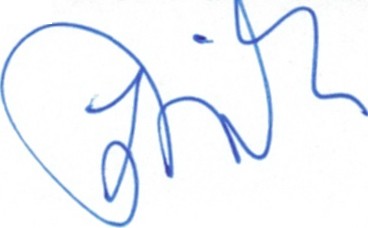 Vidu Livia, Georgescu Gh, Calin I, Nistor Elena: Study on some reproduction indicators in Frizian cows breed in Southern Romania, Annual Meeting of the European Association for Animal Production, Roma, Italia, septembrie, 2003, ISSN1382-6077.E. Articole publicate in reviste de specialitate de circulaf ie nafionalal.Vidu, Livia, Georgescu, Gh.:Produsele acidulate din lapte de bivolifa, Revista de Zootehnie, Iai, 2010.Georgescu, Gh, Marginean Gh., Vidu Livia: Saroleza (Charolaise) rasa de taurine cea mai importanta si raspandita pe plan mondial ce poate fl folosita in programul de carne din Romania , rev. Agricultorul Roman, anul XI, nr. 11, nov. 2009 ISSN 1454-3958Georgescu, Gh, Vidu Livia: Bubalinele -animale eminamente ecologice Rev. De Zootehnie anul VI, nr. 4,decembrie, Iai, 2009, ISSN1842-1334.Georgescu, Gh, Vidu Livia: Limousine -rasa de taurine cu aptitudini remarcabile de carne,Rev. de Zootehnie anul VI, nr. 4, decembrie, Iai, 2009, ISSN1842-1334.Georgescu, Gh, Marginean Gh., Vidu Livia: Gruy ere -sortiment de branza de calitate, Rev. De Zootehnie anul VI, nr. 4,decembrie, Iai, 2009, ISSN1842-1334.Georgescu, Gh, Vidu Livia: Smantana -aliment delicios §i savuros , rev. Agricultorul Roman, anul XI, nr. 10, oct. 2009, ISSN 1454-3958.Georgescu, Gh, Vidu Livia: Branza de burduf, rev. Agricultorul Roman, anul XI, nr. 9, sept.2009, ISSN 1454-3958Georgescu, Gh, Vidu Livia: Laptele de bivolifa -materie prima pentru fabricarea produselor lactate, foarte apreciate de consumatori (mozzarella, telemea, fri§ca §i iaurt), revista Agro Terra, anul VII, nov. 2009, ISSN1583-6460.Georgescu, Gh, Vidu Livia: Contribufii la cunoa§terea tehnologiei de fabrica fie a Branzei proaspete de vaci, Rev. De Zootehnie anul VI, nr. 3, iulie -septembrie, Iai, 2009 ISSN1842- 1334.Georgescu, Gh., Vidu Livia: Contribufii la cunoa§terea tehnologiei de fabrica fie a branzei Roquefort, Rev. De Zootehnie anul VI, nr. 3,iulie-septembrie, Iai, 2009, ISSN1842-1334 11.Georgescu, Gh, Vidu Livia: Calitatea §i trasabilitatea carnii de taurine, rev. Agricultorul roman, nr. 125, mai 2009, ISSN 1454-3958Georgescu, Gh, Vidu Livia: Montbeliarde-rasa de taurine productiva si economica, Rev. De Zootehnie anul VI, nr. 2, Iai, 2009, ISSN1842-1334Udroiu Alina, Vidu Livia: Gardul electric -Teorie §i practica, Rev. De Zootehnie  anul VI, nr. 1, Iai, 2009, ISSNl 842-1334.14.Vidu Livia: Hranirea vacilor de lapte in perioada de vara, Rev. Crescatorului de taurine, nr.36, 2008, Bucuresti, ISSN 1583-4948, ISSN 1583-4948.15.Udroiu Alina_,_ Vidu Livia: Tendinte actuale in evacuarea dejectiilor din adaposturile de taurirne, Rev. de Zootehnie anul V, nr. 1, Iai, 2008, ISSN1842-1334Vidu Livia, Bota Adrian: Studiu asupra parametrilor productiei de lapte la bivolitele din zona de centru a Roamaniei, Rev. de Zootehnie anul IV, nr. 4, Iai, 2007, ISSN1842-1334  17.Vidu Livia: Producfia de lapte de bivolita la nivel mondial	i national, Rev. d	Zootehnie nr. 1, Iai, 2007, ISSN1842-1334Vidu Livia: Evolutia  cre§terii bubalinelor pe plan mondial §i nafional, Rev. de Zootehnie nr. 4, Iai, 2006, ISSNl 842-1334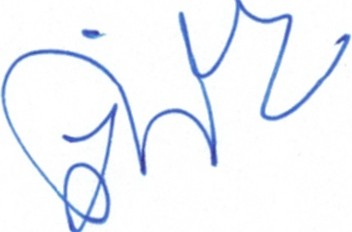 Vidu  Livia:  lnfluenfa	alimentafiei	asupra calitafii	laptelui,  Revista  de  Zootehnie	iMedicina Veterinara, nr. 1-2/2006, ISSN-1220-8507Vidu Livia: Cre§terea §i importanfa bivolilor fn Romania, Rev. Agricultura Europeana, nr. 4 dee. 2005, BraovVidu Livia: infarcarea  vifeilor  destinafi reproducfiei, Revista Bovis Magazin, nr. 1 nov.2005, ISSN- 1841-0472Udroiu Alina, Vidu Livia: Reglementari privind transportul animalelor , Rev. de Zootehnie i Medicina Veterinara nr.  11, Bucureti, 2004, ISSN 1220-8507Georgescu,  Gh., Vidu  Livia: lmpactul tehnologiei de hranire a vacilor asupra calita/ii laptelui, Rev. Crescatorului de taurine, nr.25, 2003.Vidu, Livia, Calin, I.: Stadiul cre§terii bivolilor fn Romania, Rev. de Zootehnie si Medicina Veterinara, Bucureti, Nr.  1, 2003, ISSN  1220-8507..Vidu,  Livia, Gavri, M.: Cre§terea bivolilor fn  Germania  "o §ansa pentru  viitor",  Rev. Crescatorului de taurine, nr. 20, 2002Georgescu, Gh.,Vidu,  Livia: Proprietafile fizice  ale laptelui	integral de vaca, Rev. de Zootehnie	i med. Veterinara, nr. 11, 2001, ISSN 1220-8507.Bran, Mariana, Vidu, Livia: Cre§terea taurinelor fn Romania, rev. Tribuna economica, nr. 39, 2000.28.Vidu	Livia,	Udroiu	Alina:	Saptamanile	Europei	de  Est	la Hohenheim-Germania,Agricultorul  roman, nr.  10, Bucureti, 1999, ISSN 1454-3958.29.Calin I., Marin I., Vidu Livia: Conveierul verde -o tehnologie eficienta fn hranirea vacilor de lapte, rev. Agricultorul roman, nr. 4, Bucureti,1999, ISSN 1454-3958.30.Vidu,   Livia,  Calin,  I.:  Randamentul-	mijloc  de apreciere  a  calitafii	carcase/or, rev. Camexpert,Lista proiectePml.Tehnologii inovative de utilizare a zeolitilor naturali in alimentatia vacilor de lapte cu impact favorabil asupra mediului si eficientizarii productiei, PN III Bridge m.11/2016, 2016-2018, Membra in echipa.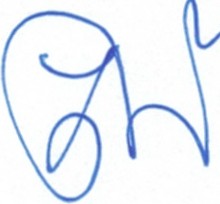 Pm2. Servicii de asistenta tehnica I consultanta pentru eficientizarea  1ndeplinirii atributiilor 01pentru Cercetare privind activitatea de verificare a Cererilor de rambursare aferente proiectelor finantate in cadrul Axei prioritare 2 a POSCCE, Mott MacDonald Limited - sucursala Bucuresti, Membra in echipa -Expert Agricultura, securitate si siguranta alimentara, 2014.Pm3. Translating stem cell technologies to the conservation of highly endangered species (CONSENS) , PCCA, 120/2012, 2012-2016 -Membra in echipaPm4."Zona montana - leaganul spatiului rural romanesc", beneficiar Societatea "Progresul Silvie Sibiu", proiect co-finantat printr-un grant din partea Elvetiei prin intermediul Contributiei Elvetiene pentru Uniunea Europeana extinsa, contract CSM013/iunie 2013, valoare 83.525 CHF, ce se deruleaza in intervalul 01.07.2013-30.06.2015 , -Membra in echipaPm5. Resursele montane 1 dezvoltarea durabila", beneficiarul proiectului ONG-ul Societatea Progresul Silvie Sibiu", aprobat in cadrul Cererii  de propuneri de proiecte - Runda II in cadrul Mecanismului Financiar al Spatiului Economic European (SEE), Fondul pentru Organizatii Neguvemamentale , 2009-2010 , buget 16.700 EURO, derulat in perioada 01.12.2009-30.11.2010 , proiect catigat in competitie nationala cu finantare europeana, m. contract RO 0010/01.12.2009, Membra in echipaPm6.  Dezvoltarea  antreprenoriatului  in  Zootehnie	i  procesarea  produselor  de  origine animala in regiunea Bucuresti - Ilfov, POSDRU, 2009-2011, Membra in echipa-lector Pm7.Implementarea  sistemelor de exploatare pentru specia bovine, rasa mixta de lapte si came in cadrul unei ferme pilot  la standardele UE, in vederea  dezvoltarii economice  si sociale  a  comunitatilor  rurale,  AG.  135 200  din  07.08.2009  World  Bank  2009-2011 ,, Membra in echipa -Expert ethnicPm8. Optimizarea economica si genetica a programelor de ameliorare la ovine in contextul armonizarii europene, Proiect PC(PNII), cod 52163/2008, 2009-2011, Membra in echipa Pm9.Rentabilizarea  productiei  si  calitatii  furajelor  de  pajisti  prin  conversia  optima  in produse   zootehnice	m  conditiile   une1   agriculturi	durabile,	CEEX	159/2006-2008, responsabil stiintific Raducuta Ion, Membra in echipa,PmlO.Cercetari privind aptitudinile ugerului pentru mulsul mecanic la rasa BNR in relatie cu diferiti factori de in:fluenta, U.S.A.M.V.- Bucureti, proiect CNCSIS, cod 112 2000- 2001, Membra in echipaPmll. Cercetari privind influenta Smartaminei i a unor factori poluanti asupra calitatii laptelui, U.S.A.M.V.- Bucureti, proiect C.N.C.S.I.S, 186/1998-1999, Membra in echipaF	Fl. Infiintarea   i sprijinirea Retelei Nationale de Dezvoltare Rurala (2014-2015)- Expert ethnicF2. Formator -contract de finantare Nr.C0110CS01011821000103 Submasura 1.1 - AFIR - in cadrul Programului National pentru Dezvoltare Rurala, Proiectul: ,.Training pentru Fermierii din Judetul Buzau" I Agentia pentru Finantarea Investitiilor Rurale; (2019- 2020)F3. contract de finantare Nr. F0110CS01011831600102 Submasura 1.1 - AFIR - in cadrul Programului National pentru  Dezvoltare  Rurala  Proiectul: ,.Training   pentru   Fermierii din Judetul Dambovita i Buzau" I Agentia pentru Finantarea Investitiilor Rurale (2019- 2020)08.03.2021	Prof. dr. Livia ViduCbl. Baraitareanu  S., Vidu  Livia  (2020): Dairy  Farms  Biosecurity   to  Protect   against Infectious Diseases and Antibiotics Overuse, capitol in cartea Antimicrobial  Resistance , IntechOpen PubishingHouse, London,DOI: 10.5772/INTECHOPEN .93200,       https://www.intechopen.com/online-first/dairy-Cb	farms-biosecurity-to-protect-against-infectious-diseases-and-antibiotics-overuseinternati	Cb2. Kirchberger K., Reinprecht V., Ivankovic A., Ramljak J., Ligda Ch., Beri B., Bodo onale	I., Gera I., Gyurman A., Maroti-Agots A., Radacsi A., Takacs E., Ciani F., Filippini F., Gaddini A., Manzone M., Matassino D., Ba.cila V.,Vidu L., Bradvarovic J., Hollo D., Stojanovic S., Truzsinsuki Sz., Soysal M.I., Chirkova O.P., Glazko T., Glazko V., Godovanets L. V., Guziev I. V., Podoba B. E.: Podolic cattle -Characterisation of indigenous and improved breeds, Debrecen University, pp 118-131, 314 pg, ISBN 978-615-5183 ,01-0, 2011.Cb	farms-biosecurity-to-protect-against-infectious-diseases-and-antibiotics-overuseinternati	Cb2. Kirchberger K., Reinprecht V., Ivankovic A., Ramljak J., Ligda Ch., Beri B., Bodo onale	I., Gera I., Gyurman A., Maroti-Agots A., Radacsi A., Takacs E., Ciani F., Filippini F., Gaddini A., Manzone M., Matassino D., Ba.cila V.,Vidu L., Bradvarovic J., Hollo D., Stojanovic S., Truzsinsuki Sz., Soysal M.I., Chirkova O.P., Glazko T., Glazko V., Godovanets L. V., Guziev I. V., Podoba B. E.: Podolic cattle -Characterisation of indigenous and improved breeds, Debrecen University, pp 118-131, 314 pg, ISBN 978-615-5183 ,01-0, 2011.Simbo1Titlul lucrariiCaCal.Vidu Livia, Defta Nicoleta: Standarde comunitare, gestionarea gunoiului i imbunatafirea produc fiei/Bunastarea animalelor, suport de curs, Ed.Formare Profesionala Plus SRL, 2019, 140 pag.CaCa2. Vidu  Livia:  Valorificarea laptelui de bivolija, Ed. Universitaatii  "Lucian Blaga", Sibiu,  182 pg., ISBN   978-606-12-0862-3 , 2014CaCa3.Vlad I., Vidu Livia, Stanciu Mirela, Maftei M., Van I., Bacila V., Custura I.: Zootehnie, Ed. Universitatii Lucian Blaga, ISBN  978-606-12-0509-7 , pp.19-85 408 pg., 2013CaCa4. Diaconescu Cristiana, Vidu Livia, Urde Laura Daniela, Dragomir Nela: Tehnici avansate de apreciere a calitaJii laptelui # produselor lactate, Editura Valahia University Press, Tirgoviste, ISBN: 978-606-603-034-2 , pp 3-73, 175 pg., 2011CaCa5. Bran Mariana, Dobre Iuliana, Stefan Silvia, Vidu Livia - Tehnologii si metode de cre$tere a animalelor in exploataJii agricole, Ed. Meteor Press, Bucureti, 214 pg., ISBN 973-8355-55-4 , 2004.CaCa6. Bran Mariana, Dobre Iuliana, Stefan Silvia, Vidu Livia: Cre$terea animalelor de lapte in exploataJii agricole, Ed. Meteor Press,156 pg, Bucureti, ISBN- 973-8355-05-2 , 2003.Simbo1Titlul lucrariiIIl.  Vidu   Livia,  Calin  Ion:  Rezultate  practice  privind	cre$terea bivolilor, USAMVBucuresti, AMD, 93 pg, 2004.II2. Calin I., Vidu Livia, Vlad I., Mamina Lucica: Indrumator de lucrari practice la Bazele tehnologice ale zootehniei , Ed. Universitatii "Lucian Blaga" Sibiu, 191 pg, ISBN 973-651-581-8, 2003 .pDirector proiect sau responsabil proiectDirector sau responsabil  proiect internationalPiPid 1. Data Driven Dairy Decisions 4 Farmers, Horizon 2020 Proposal number: 696367, Proposal acronym: 4D4F, 2016-2019, 80625 euro -Responsabil proiectPnDirector sau responsabil proiect nationalPnPndl.Implementarea masurilor de bunilstare a bivolilor , ill relatie cu indicatorii de productie, reproductie i economici ill diferite module de ferme, cu impact asupra dezvoltarii durabile a speciei, ADER 2020, 811/2015, 2015-2018 , valoare 35795 euro (158570/4,43) - Responsabil proiectPnPnd2.Cercetari privind determinarea, monitorizarea   i piistrarea illsuirilor organoleptice, fizico-chimice, microbiologice i tehnologice ale ciimurilor provenite de la populatii locale de suine Mangalita i Bazna, crescute ill condifii heterogene , pe teritoriul Romaniei ADER 2020,10.2.2/2019 (fiirii finantare)PnPnd3. Cercetari privind potentialul de conversie a fermelor conventionale de bivolite pentru lapte ill ferme bio prin elaborarea unui model demonstrativ i a codului de bune practici (acronim -BIOBUFFALO) , contract PCCA 169/2014, 2014-2016 , valoare 112.359 euro (500 000/4,45), Responsabil proiectPnPnd4.Translating stem cell technologies to the conservation of highly endangered species (CONSENS) , PCCA, 120-2012, 2012-2016 , Project responsiblePnPnd5. Fundamentarea criteriilor de selectie in populatiile de Bivol Indigen Carpatin in vederea amelioriirii rasei, proiect sectorial ADER 2020, 713-2011, 2011-2014 , valoare 17. 281 euro (75 000/4,34) -Responsabil proiectPnPnd6.Cercetari privind valorificarea laptelui de bivolita in produse traditionale, in conditii de biodiversitate , Contract Academia Romana, valoare 12 000 euro I.N.C.E. contract nr. 8/29.07.2010 , 2010-2011- Responsabil proiectPnPnd7. Cuantificarea performantelor morfo-producti ve i de reproductie la populatiile de bubaline din Romania in conditiile alinierii la standardele UE, proiect CEEX 123/2006, 2006-2008, valoare 397.727 euro (1400 000/3,52) -Director proiectPnPnd8. Studiu de proiect privind infiintarea unei ferme de bivolite pentru lapte, proiect AT 524 C.N.C.S.I.S, 2002-2004-Director proiectPmiMembra in ecbipa unor proiecte internationalePmiPmil.H2020-RUR-2018-2020. DISARM: Disseminating Innovative Solutions for Antibiotic Resistance Management. Grant Agreement number: Grant agreement No: 817591, Granting authority: EU Research Executive Agency , 2018-2020 , Budget: 1 999580.00 Euro, HCall: H2020-RUR-2018-2020 (Rural Renaissance), Topic: RUR-15-2018- 2019-2020, Type of action: CSA.PmiPmi2. ERASMUS +Livestock and dairy production management in emerging countries 2014-2017, 92E5091E53930C6B , Membra in echipaPmiPmi3. Project number: 295137-FP7 SheepReAdvanced Studies on Improving  Sheep Fertility by Using Artificial Means of Reproduction FP7-PEOPLE-2011-IRSES ,Funding scheme: Marie Curie Actions-International Research Staff Exchange Scheme (IRSES),2011-2014 - Membra in echipaPmiPmi4. Proiect transnational -ROMANIA-ITALIA , Developing the applicative research performances for the higher education personnel in the field of environmental protection and food safety, contract POSDRU/ 19/ 1.3./G/8867, Sectorial Operational Program- Human Resources Developement 2007-2013 , 2010-2011 , Membra in ecbipaPmi5. Proiect transnational ITALIA-ROMANIA-BULGARIA-R. MOLDOVA - Promovarea sistemului centrelor de cercetare si a bunelor practici in cercetare ale societatilor lombarde in Romania, Bulgaria i R. Moldova, Conventie Institutul de Comert Exterior al Italiei-Regiunea Lombardia, 2011, Membra in echipa -Expert tehnicPmnMembra in echipa unor proiecte nationale	(